Quilt Turning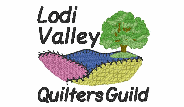                 at the2023 Lodi Agricultural FairThe Quilt Turning at the 2023 Lodi Agricultural Fair will be at 3:30 pm on Saturday, July 8th in the Free Stage Tent (green and white tent near Gate 2).  About 40 quilts are needed for our hour-long Quilt Turning.  Please fill out this form (one for each quilt) and email it to L4jhach@chorus.net or LodiValleyQuiltersGuild@gmail.com by June 25th .If you are unable to email the form, please mail it to Joyce before June 25 at: Joyce Hach 5277 Scenic Ridge Trail Middleton, WI  53562 The quilts will be collected on Wednesday, July 5 between 4 and 8 pm and Thursday, July 6 between noon and 6 pm in the curling club at the Lodi Fairgrounds. There they will be pinned with an ID tag and number and wrapped to be ready for the turning. Please pick up your quilt(s) immediately after the Quilt Turning is over about 4:30 pm July 8. You or a trusted friend must have the owner’s portion of the ID tag to pick up your quilt.      Please print/type in boxesNote: Our audience enjoys hearing all the particulars behind the quilt.  If there is a touching or humorous story involved, please share as much info as you can.Owner’s Name   Address   Phone Number   Email AddressQuilt NamePieced by           and yearQuilted by          and yearQuilting methodhand / machine / long arm /other (specify)Original design or from a pattern? Include pattern name and details.Story of this quilt.Who was it made for, why was it made, why the color choices, any special circumstances or interesting details, etc.